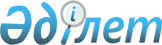 О внесении изменений в решение маслихата района имени Габита Мусрепова от 29 декабря 2022 года № 25-1 "Об утверждении бюджета Андреевского сельского округа района имени Габита Мусрепова на 2023-2025 годы"Решение маслихата района имени Габита Мусрепова Северо-Казахстанской области от 14 ноября 2023 года № 10-13
      Маслихат района имени Габита Мусрепова Северо-Казахстанской области РЕШИЛ:
      1. Внести в решение маслихата района имени Габита Мусрепова от 29 декабря 2022 года № 25-1 "Об утверждении бюджета Андреевского сельского округа района имени Габита Мусрепова на 2023-2025 годы" следующие изменения:
      пункт 1 изложить в новой редакции:
       "1. Утвердить бюджет Андреевского сельского округа района имени Габита Мусрепова на 2023-2025 годы согласно приложениям 1, 2 и 3 соответственно к настоящему решению, в том числе на 2023 год в следующих объемах:
      1) доходы – 34 802,3 тысячи тенге:
      налоговые поступления – 8 806 тысяч тенге;
      неналоговые поступления – 0;
      поступления от продажи основного капитала – 0;
      поступления трансфертов – 25 996,3 тысячи тенге;
      2) затраты – 35 874,1 тысяча тенге;
      3) чистое бюджетное кредитование – 0:
      бюджетные кредиты – 0;
      погашение бюджетных кредитов – 0;
      4) сальдо по операциям с финансовыми активами – 0:
      приобретение финансовых активов – 0;
      поступления от продажи финансовых активов государства – 0;
      5) дефицит (профицит) бюджета – - 1 071,8 тысяч тенге;
      6) финансирование дефицита (использование профицита)
      бюджета – 1 071,8 тысяч тенге:
      поступление займов – 0;
      погашение займов – 0;
      используемые остатки бюджетных средств – 1 071,8 тысяч тенге.";
      Приложение 1 к указанному решению изложить в новой редакции, согласно приложению к настоящему решению.
      2. Настоящее решение вводится в действие с 1 января 2023 года. Бюджет на 2023 год Андреевского сельского округа района имени Габита Мусрепова
					© 2012. РГП на ПХВ «Институт законодательства и правовой информации Республики Казахстан» Министерства юстиции Республики Казахстан
				
      Председатель маслихата района имени Габита МусреповаСеверо-Казахстанской области 

С. Баумаганбетов
Приложение к решениюмаслихата района имениГабита Мусрепова Северо-Казахстанской области от 14 ноября 2023 года № 10-13Приложение 1 к решениюмаслихата района имениГабита Мусрепова Северо-Казахстанской областиот 29 декабря 2022 года № 25-1
Категория
Класс
Подкласс
Наименование
Сумма (тысяч тенге)
1. Доходы
34 802,3
1
Налоговые поступления
8 806 
01
Подоходный налог
792,4
2
Индивидуальный подоходный налог
792,4
04
Налоги на собственность
7 737,5 
1
Налоги на имущество 
256,2
3
Земельный налог
96,6
4
Налог на транспортные средства 
5 587,3
5
Единый земельный налог
1 797,4
05
Внутренние налоги на товары, работы и услуги
276,1
3
Поступления за использование природных и других ресурсов
276,1
2
Неналоговые поступления
0
3
Поступления от продажи основного капитала
0
4
Поступления трансфертов
 25 996,3
02
Трансферты из вышестоящих органов государственного управления
 25 996,3
3
Трансферты из районного (города областного значения) бюджета
 25 996,3
Функцио-нальная группа
Админи-стратор бюджетных программ
Прог-рамма
Наименование
Сумма (тысяч тенге)
2. Затраты
35 874,1
01
Государственные услуги общего характера
 32 877,3
124
Аппарат акима города районного значения, села, поселка, сельского округа
 32 877,3
001
Услуги по обеспечению деятельности акима города районного значения, села, поселка, сельского округа
 32 773,3
022
Капитальные расходы государственного органа
100
07
Жилищно-коммунальное хозяйство
2 996,7
124
Аппарат акима города районного значения, села, поселка, сельского округа
2 996,7
008
Освещение улиц в населенных пунктах
2 996,7
15
Трансферты
0,1
124
Аппарат акима города районного значения, села, поселка, сельского округа
0,1
048
Возврат неиспользованных(недоиспользованных) целевых трансфертов
0,1
3. Чистое бюджетное кредитование
0
Бюджетные кредиты
0
Погашение бюджетных кредитов
0
4. Сальдо по операциям с финансовыми активами
0
Приобретение финансовых активов
0
Поступления от продажи финансовых активов государства
0
5. Дефицит (профицит) бюджета
-1071,8
6. Финансирование дефицита (использование профицита) бюджета
 1071,8
Поступление займов
0
Погашение займов
0
Используемые остатки бюджетных средств
1 071,8
Категория
Класс
Подкласс
Наименование
Сумма (тысяч тенге)
8
Используемые остатки бюджетных средств
1 071,8
01
Остатки бюджетных средств
1 071,8
1
Свободные остатки бюджетных средств
1 071,8